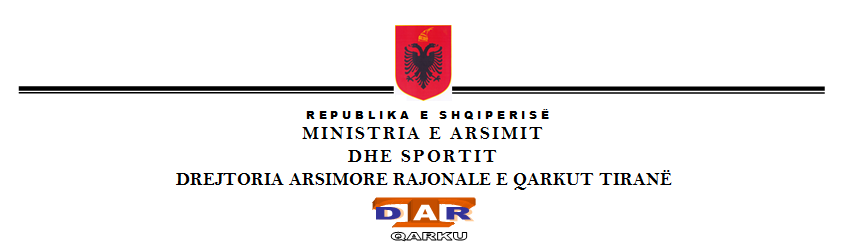 Lënda : Histori	Klasa X1.Mesopotamia shtrihej midis lumejve:                                                                           (1pikë)A) Tiger dhe Eufrat      B) Huanhe dhe Jance	  C) Eufrat dhe Nil2. Bazat e demokracise se drejtperdrejte ne Athine u hodhen nga                                  (1pikë)A) Soloni      B) Perikliu      C) Klisteni     D) Likurgu3. Periudha e njohur si Pax Romana filloi me sundimin e:                                             (1pikë)A) August Oktavianit      B) Mark Antonit     C) Mark Aurelit   D) Serv Tulit4. Shteti i Spartës njihet më shumë për organizimin e përsosur në fushën:A) ekonomike     B) bujqësore    C) juridike    D) ushtarake                                           (1pikë)5.   Universiteti i  parë në Evropën Perëndimore u hap në:                                            (1pikë)A)  Paris      B)  Bolonjë       C)  Kembrixh     D) Salerno6. Si “babai i historisë”  është cilësuar:	        (1pikë)A) Homeri     B) Herodoti      C) Tukiditi     D) Hekateu7.  Listo institucionet qeverisëse në Romë                                                                     (4pikë)1____________________________________________________________________2____________________________________________________________________3____________________________________________________________________4__________________________________________________________________8.  Analizo: Pse demokracia athinase ishte e kufizuar                                                     (3pikë)____________________________________________________________________________________________________________________________________________________________9. Listo pasojat që sollën dyndjet e fiseve gjermanike.                                                  (3pikë )    a)__________________________________________________________________________b)____________________________________________________________________________c)____________________________________________________________________________10.  Arsyet e rënies së Perandorisë Romake ishin:                                                           (3pikë)A)__________________________________________________________________________B)___________________________________________________________________________C)___________________________________________________________________________11. Plotësoni piramidën  e shoqërisë egjiptiane. 	(5pikë)12. Shkaqet kryesore të kryqëzatave ishin :	(3pikë)A)___________________________________________________________________________B)___________________________________________________________________________C)___________________________________________________________________________13. Ku qëndron rëndësia e Kodit të Justinianit . 	(3pikë)14 .Listoni    dy  shkaqe   të   luftrave  iliro-romake                                                                            (2  pikë)_____________________________________________________________________________________________________________________________________________15. Pse zoterimi i Skënderbeut kishte tiparet e  shtetit.                                                   (5 pikë)16. Tregoni rëndësinë e Kodit të Hamurabit.                                                                  (3 pikë)ÇELËSI I TESTIT TË OLMPIADËS     KLASA XABADBB1.kuvendet e popullit2.magjistratët3.tribunët4.senati8) Demokracia Athinase quhej e tillë sepse qytetarët me të drejta politike përbënin vetëm 10% të popullsisë. Banorët e tjerë gratë të huajt skllevërit nuk kishin  të drejta politike. .Zbatimi i demokracisë ishte në favor të pak njerëzve të privilegjuar.9) a) dëme të mëdha  plaçkitje djegieb) shkatërrimin e perandorisë romakec) krijimi i shteteve të reja në europëLindja e një sistemi të ri ekonomik- shoqëror në Evropë, siç është feudalizmi10) a) dyndjet barbareb) grindjet dhe rivaliteti i brendshëmc) kriza dhe mosmenaxhimi i perandorisë11)  	faraoniPriftërinjtë  fisnikëtshkruesit luftëtarëtpopulliskllevërit12) a) çlirimi i vendeve të shenjtab) përhapja e krishtërimitc) aventura dhe dëshira për t’u pasuruar13)  Justiniani kuptoi domosdoshmërinë e përshtatjes së ligjeve të vjetra romake me kohënKëto ligje vunë theksin në barazinë e shtetasve përpara ligjit. Çdo e drejtë kushtetuese ezbatuar në Evropën mesjetare në vitet në vijim buroi nga Kodi i Justinianit.14) 1. Iliria me votën e saj të fuqishme kontrollonte Detin Adriatik2. politikat e brendshme të Ilirisë prekën interesat e Romës15) Skëndërbeu qëndronte në krye të piramidës shtetërore me të drejtat e një monarku feudalShteti kishte simbolet e tij të veçanta, kishte ushtinë e tij, kishte institucione që mbuloninSektorë të fushave ekonomike, juridike dhe politikën e jashtme.16) Ligjet hodhën themelet e një shteti të organizuar në bazë të ligjeve të shkruara .Kodi i hamurabit është  baza e jurispudencës së sotme.Ligjet e Hamurabit provojnë se shoqëria babilionase ishte në fazën e rendit sllavopronar një ngjarje kjo e rëndësishme për të gjithë njerëzimin.Lënda: Histori                       Klasa  XIArritja më e madhe e fenikasve ishte :						        1pikëKrijimi i anijeve   b. Krijimi i alfabetit     c. Organizimi shtetëror     d. Organizimi i tregëtisëVepra e parë letrare “Epi i Gilgameshit “ është meritë e :  			         1 pikë Qytetërimit Egjiptian    b Qytetërimit Ilir    c. Qytetërimit Mikenas    d Qytetërimit SumerTotemizmi ishte :								          1 pikëBesimi te kafshët    b. Pavdekshmëria e shpirtit       c. Nderim ndaj objekteveNjihet si princ i humanistëve :						                      1 pikëErazmi i Roterdamit      b.Dante Aligeri        c.Xhovani BokaçoLëvizja intelektuale –politike që vendoste theksin mbi arsyen quhej:                      1 pikëRilindje		b. Iluminizëm 		c. liberalizëm    d. humanizëmLlogarit kohën: Kryengritja e skllevërve u zhvillua 2085 vjet më parë . Gjeni vitin se kur është zhvilluar ajo.                                                                                                     2 pikëInstitucionet qeverisëse në Spartë sipas funksionit ishin:				3 pikë                 Argumento pse Republika Romake përfaqësonte një sistem të 3- fishtë qeverisje.    3 pikëPlotëso: Në shoqërinë greke qytetarët fitonin të drejtat politike pasi :	            2 pikë		a.___________________________________________________________ b.___________________________________________________________  Emërto: Si quhet?									5 pikëSistemi social- politik që u krijua në Europë që bazohet në marrdhëniet e vasalitetit ______________Kuvendi Kombëtar në Francë që përfaqësonte të gjitha shtresat ____________________Dhënia  e ofiqeve personave fetarë______________________Njerëz që i shërbejnë një personi tjetër më të fuqishëm në shkëmbim të ndihmës  dhe mbrojtjes nga ai. ______________Formë regjimi në të cilën drejtuesi i shtetit qeveris si një përfaqsues i perëndisë______________________.Jep 3 arsye pse shek. V pr.k njihet si “shekulli i Perikliut”    			           3 pikë	Indetifiko datat historike:								3 pikëv.395v. 1054v. 1453 Baza  themelore e absolutizmit ishte:  				                       2 pikë                        ________________________________________________________     ________________________________________________________Humanizmi dhe Rilindja vlerësojnë:					                      3  pikë               Kalvini udhëhiqej nga 3 parime:					                        3 pikë                					_____________________________________________________ _______________________________________________________   ________________________________________________________Evidento pasojat  që sollën  zbulimet gjeografike				            4 pikë             ÇELËSI  KLASA XIB           2)  D                     3)    A                    4)     A                               5)B2087- 2014= 73  Ngjarja ka ndodhur në vitin 73 para Krishtit. Apela ose kuvendi  i qytetarëve me fuqi këshillimoreJerontet ose pleqtë me fuqi mbi mbretin, nuk japin llogari politikisht, drejtojnë politikën e jashtme.Eforet  janë drejtuesit e vërtetë të Spartës. Vëzhgojnë institucionet e tjera të Spartës. Fuqitë e konsullit ishin shprehje e pushtetit të monarkut.Senati përfaqëson oligarkinëKuvendi perfaqëson demokracinëPra ka një ekuilibër mes monarkisë – oligarkisë dhe demokracisë mbasi mbushnin 18 vjeçMbasi kryenin ushtrinëSistemi feudalPërfaqësi  e  përgjithshmeInvestituraVasalTeokraciForcoi  ndikimin   e Athinës  në  botën  grekeRealizoi  ndërtime  të mëdha  publikeNxiti zhvillimin e letërsisë dhe artit.v.395 Ndarja në dy pjesë e perandorisë Romake. Perandoria romake e Lindjes me qendër Kostandinopojën dhe perandoria Romake e perëndimit  me qëndër  Romën. v. 1054  Klizma e madhe fetare.  Ndarja e kishës ortodokse nga  ajo  katolike e Romësv. 1453 Rënia e Perandorisë Bizantine nga sulmet e perandorisë osmane13)   a.pushteti i mbretit është absolutb. Pushtet i cili nuk kufizohet nga ndonjë organizëm  ose individ tjetër.14)a. Natyrën b. Vlerat njerëzorec. Vlerat e periudhës  së antikitetit15) Mirësia ndaj Zotit arrihet përmes besimit dhe punës  së fortë, devotshmërisë dhe suksesit në jetë. 16)1. Shkatërrimi i qytetërimeve të lashta acteke, maja  dhe inkase  2. Ndryshoi epiqendra e zhvillimit të tregëtisë nga Mesdheu në Atlantik3. Europianët u njohën me prodhime dhe kultura të reja.4. Ndryshoi mentaliteti i vjetër për konceptimin e jetës dhe  botës . 5.  Pasurimi i shtresës së mesme që merrej me trgëti6. U krijuan perandori Europiane si portugeze, spanjollle, angleze, hollandeze etj7.  Rritja e këmbimit të tregëtiësë skllevërve8. Emigracion nga europa drejt vendeve te botës së re ( Amrika, Australia)9. Ndryshoi mënyrae jetesës së europianëve.   Lënda: Historisë                   Klasa XIILigjet e para të shkruara në botën e lashtë, u hartuan në:                                     (1 pikë )    A) Babiloni    B) Mesopotami     C) Persi    D) Egjipt 2) Reformacioni fillimet e veta i pati në:                                                                       (1 pikë)   A) Angli   B) Francë    C) Hollandë    D) Gjermani  3) Rëndësia e “Revolucionit të Lavdishëm” në Angli qëndron në vendosjen                     epërsisë  së :                                                                                                                     (1 pikë )A) Monarkisë ndaj parlamentit B) Parlamentit ndaj monarkisë C) Ushtrisë ndaj parlamentit D) Vigëve ndaj Torëve4) Parimi i Federalizmit në SHBA vendoste përpjestimin e pushtetit midis:                                                                                                                                            (1 pikë )A) Dhomës Përfaqësuese dhe SenatitB) Shteteve të veçanta dhe Britanisë C) Gjykatës së Lartë dhe qeverisë qendrore  D) Qeverisë qëndrore dhe qeverive të shteteve 5) Një nga rrjedhojat e Luftës së I-rë Botërore ishte:                                                        (1 pikë) A) Shpërbërja e perandorive të mëdhaB) Shpërbërja e Bashkimit Sovjetik C) Krijimi i Europës së BashkuarD) Krijimi i Këshillit të Europës  6) Renditni tre nga faktorët që çuan në rënien e Perandorisë Romake.                            (3 pikë )  7) Zbërtheni konceptin “Luftë e Ftohtë”                                                                         (3 pikë)8) Renditni katër motivet që nxitën zbulimet gjeografike.                                             (4 pikë )9) Shpjegoni përmbajtjen e teorisë së Merkantilizmit                                                   (3 pikë)10) Analizoni 2 parimet bazë të Kongresit të Vjenës.                                                    (2 pikë )11) Shpjegoni konceptet:                                                                                                (4 pikë)    Etnogjenezë       Koloni helene       Lidhja Epirote       Monarki Absolute 12) Ku qëndron rëndësia e Magna Carte-s (Kartës së Madhe të Lirive)                                                                                                                                         (4 pikë)13) Përcaktoni saktë përmbajtjen e 2 teorive mbi etnogjenezën Ilire :                                                                                                                                                  (4 pikë)14)  Renditni idetë themelore të Iluminizmit.                                                                 (6 pikë)15) Evidentoni organet që përbëjnë BE-në e simbolet e saj.                                          (5 pikë )16) Analizoni shkaqet që çuan në “Depresionin e Madh” në SHBA          gjatë vitit 1929                                                                                                        (7 pikë )Çelësi i zgjidhjeve.1) A2) D3) B4) D5) A6) a)  Dyndjet e barbarëve     b)  Periudha e gjatë e luftrave     c)  Ndryshimet ekonomike     d)  Humbja e besimit ndaj qeverisjes     e)  Rënia e numrit të popullsisë 7)  Luftë e Ftohtë- Shpreh rivalitetin ndërmjet vendeve të Bllokut Komunist me BS-në në krye dhe vendeve të Bllokut Perëndimor me SHBA-në në krye. Ajo u quajt e tillë, pasi rivaliteti në fushën ideologjike, politike, ekonomike nuk arriti deri në luftë të hapur e konflikt të armatosur.   8)     a)  Tregtia e drejtpërdrejtë me vendet e Azisë      b)  Synimi për të përhapur kristianizmin      c)  Progresi teknologjik      d)  Rilindja (kapitenët ndërmerrnin udhëtime të rrezikshme në oqeane)9)Kjo teori sa ekonomike aq dhe politike mbeshtetet ne 2 parime themelore: ne bilancin pozitiv tregtar (raporti eksport-import) dhe nderhyrjen e shtetit per te ruajtur kete bilanc.  10) Dy parimet janë:           a) Parimi i ekuilibrit të forcave- Do te thote se nuk lejohej asnje fuqi      të  kishte zotërim absolut në Evropë.          b) Parimi i legjitimitetit-Miratonte kthimin e qeverive të vjetra në                pushtet dhe sunduesve të vjetër në fron, pra restaurimi i sistemit                  politik të para Revolucionit Francez11)a) Etnogjenenzë – prejardhja e një populli ose procesi i formimit të    vlerave etno – kulturore të një populli ose procesi i formimit të karakterit etnik të një popullsie.b) Koloni helene - vendbanimet e grekëve të lashtë jashtë Greqisë, në brigjet e Mesdheut.c) Lidhja Epirote– riorganizimi i Aleancës Epirote mbi baza republikane pas vdekjes së Pirros.d) Monoraki Absolute- Formë qeverisje ku pushteti shtetëror është përqëndruar tek 1 individ.12) Rëndësia e Magna Carte-s qëndron në 3 parime:E para, ligji qëndron mbi mbretin. E dyta, mbreti mund të detyrohet t’i nënshtrohet ligjit. E treta, gjykim i barabartë përpara ligjit. Rëndësia e Kartës së Madhe të Lirive në kuadrin e historisë Evropiane qëndron sepse ajo futi për herë të parë në Mesjetë idenë se pushteti i monarkut mund të kontrollohet nga nënshtetasit.13) Teoria e parë mbron idenë se Ilirët janë një popullsi indoevropiane       e ardhur në Gadishullin Ballkanik gjatë mijëvjecarit II-I pr.K. Pra nuk janë bij pellazge.Teoria e dytë mbron idenë se Ilirët janë etnos autokton i formuar në truallin pellazgjik në mijëvjecarin II-I pr.K, nuk ka ardhur nga veriu,  por ishte autokton dhe lindi si pasojë e një procesi historic  të brendshëm në truallin pellazgjik.14) a) Njeriun e udhëheq arsyeja        b) Arsyeja korrigjon gabimet        c) Qeveria duhet t’i shërbejë shoqërisë        d) Njeriu duhet të jetë i lirë në veprimtarinë e tij        e) Vleresimi i edukimit të njeriut        f) Mbrojtja e barazisë.15)   Organet: Komisioni Europian, Këshilli i Ministrave, Parlamenti                  Europian, Gjykata                Simbolet: Flamuri, Himni, Pasaporta, Patenta, Monedha.16)Së pari, rritja e prodhimit nuk eci në përpjestim të drejtë me konsumin. Së dyti, spekulimet në bursën e New-Yorkut tronditën sistemin financiar ku vlera e aksioneve vendosej nga spekulatorët në mënyrë artificiale. Së treti, u rrit numri i kreditorëve, ku shumë amerikanë morën kredi, por nuk mundën t’i kthenin. Së katërti, politikat qeveritare të cilat me qëndrimin e tyre liberal nuk ushtruan rolin rregullues dhe kontrollues të shtetit në bursë dhe në ekonomi. Së pesti, mbiprodhimi i produkteve bujqësore dhe blegtorale që çoi në stoqet e mallrave dhe në falimentimin e fermerëve.